Приложение к постановлениюадминистрации города от ______ № _______ «Приложение 1к постановлениюадминистрации города от 13.08.2015 № 536СХЕМА размещения рекламных конструкцийпо улицам Красной Армии и Волочаевской в Железнодорожном и Октябрьском районах города Красноярскамасштаб 1:10000  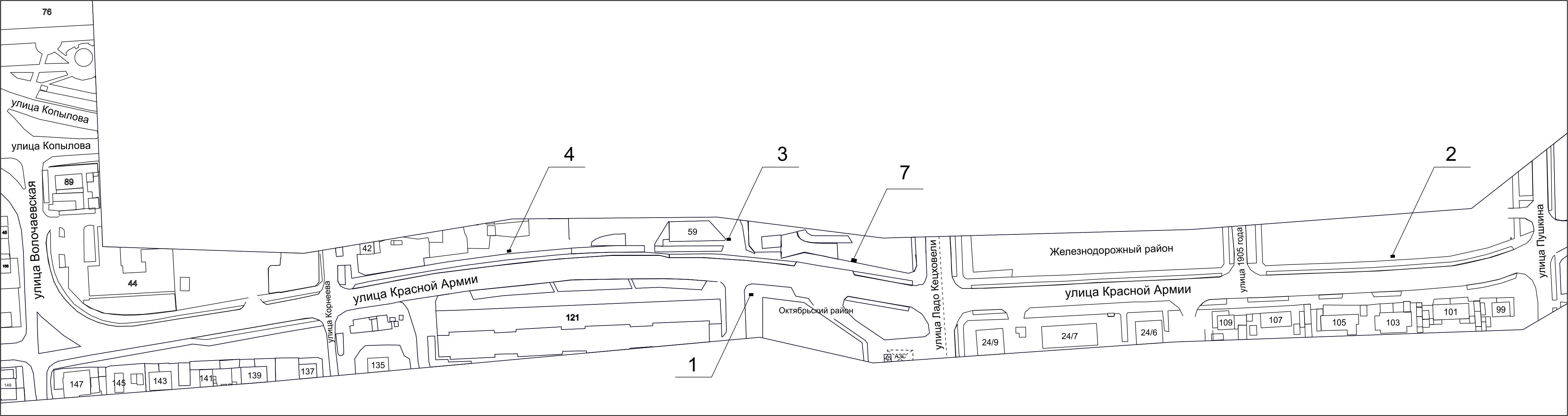 Примечание:Сведения о рекламных местах указываются в паспортах рекламных мест.».Номер на схемеАдрес рекламного местаТип конструкции1ул. Красной Армии, 121, со стороны восточного фасада зданиящитовая конструкция с размером информационного поля 6,0 м x 3,0 м (щит) либо щитовая конструкция с размером информационного поля   6,0 м х 3,2 м  с автоматической сменой изображения (призматрон)2ул. Красной Армии, 103, на противоположной стороне дорогисветодиодный (электронный) экран с размером информационного поля 4,0 м х 3,0 м на железобетонном фундаменте односторонний или двусторонний.Внешние габариты рекламной панели составляют не более 4,4 м x 3,4 м.Высота опоры от 2,5 м до 4,0 м, устанавливается под прямым углом к нижнему краю каркаса рекламной конструкции, может размещаться несимметрично относительно информационного поля со сдвигом в сторону проезжей части либо от нее. Опора выполняется из профиля прямоугольного или квадратного сечения размером не более 0,35 м х 0,35 м или круглой трубы диаметром до 0,325 м3ул. Красной Армии, со стороны восточного фасада здания по ул. Копылова, 59щитовая конструкция с размером информационного поля 6,0 м x 3,0 м (щит) 4ул. Красной Армии, 121,  на противоположной стороне дорогисветодиодный (электронный) экран с размером информационного поля 4,0 м х 3,0 м на железобетонном фундаменте односторонний или двусторонний.Внешние габариты рекламной панели составляют не более 4,4 м x 3,4 м.Высота опоры от 2,5 м до 4,0 м, устанавливается под прямым углом к нижнему краю каркаса рекламной конструкции, может размещаться несимметрично относительно информационного поля со сдвигом в сторону проезжей части либо от нее. Опора выполняется из профиля прямоугольного или квадратного сечения размером не более 0,35 м х 0,35 м или круглой трубы диаметром до 0,325 м7ул. Красной Армии, напротив здания по ул. Копылова, 57щитовая конструкция с размером информационного поля 6,0 м x 3,0 м (щит) либо щитовая конструкция с размером информационного поля   6,0 м х 3,2 м  с автоматической сменой изображения (призматрон)